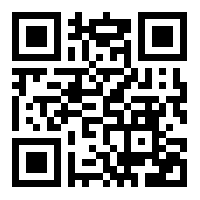 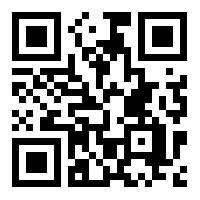 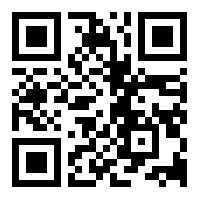 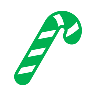 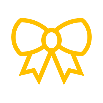 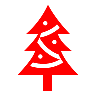 Locations Selling Permits: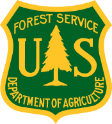 Humboldt-Toiyabe National Forest                                                                                     1536 S. Carson StreetCarson Ranger District                                                                                                         Carson City, NV 89701https://www.fs.usda.gov/htnf/	                          					          775-882-2766